5. Austriacup WRE Middle
Tiroler Meisterschaft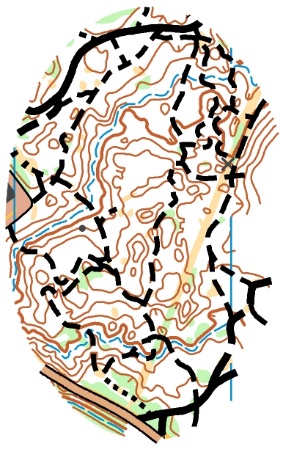 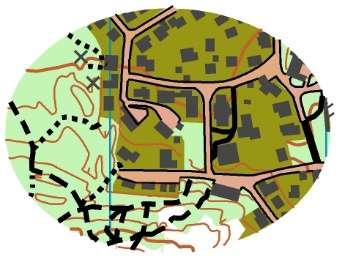 ÖSM/ÖM Sprint
imMTB OrienteeringHaming – Ötztal Bahnhof, Samstag 25. und Sonntag 26. Mai 2019Bulletin 02BAHNDATEN Dieser Event wird unterstützt von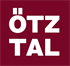 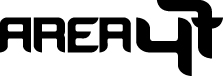 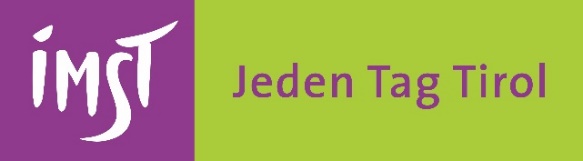 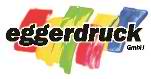 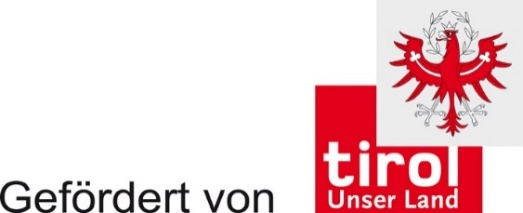 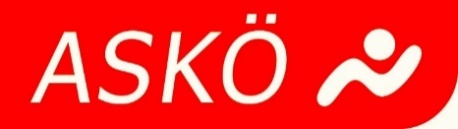 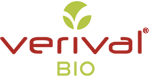 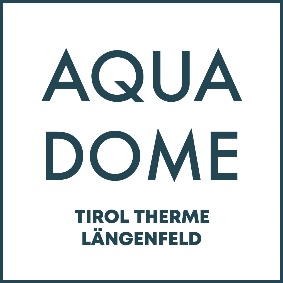 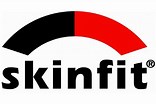 ORGANISATIONWettkampfleiterHans Georg GratzerORGANISATIONORGANISATIONBahnlegerTeam Bahnlegung OIIORGANISATIONORGANISATIONTD ÖFOLFranz NageleORGANISATIONORGANISATIONTD IOFThomas WieserORGANISATIONORGANISATIONFinanzenMarkus BianchiORGANISATIONORGANISATIONLogistikWolfgang FerrariORGANISATIONORGANISATIONZeitnehmung, ITRobert MayrhoferORGANISATIONORGANISATIONStartBarbara PerktoldORGANISATIONORGANISATIONORGANISATIONORGANISATIONJuryÖFOLANREISEA12 Ausfahrt Haiming Ötztal A12 Ausfahrt Haiming Ötztal PARKENParkplätze der „Area 47“im Rahmen der VerfügbarkeitParkplätze der „Area 47“im Rahmen der VerfügbarkeitWETTKAMPFZENTRUM„Riverhaus“ in der „Area 47", 6430 Ötztal Bahnhof
N 47,228491, E 10,847863Ausgabe der Vereinsunterlagen (für Samstag und Sonntag) ab 13:30 Uhr im WKZ.
Inhalt: Startnummern (Gültig für beiden Tage) Startlisten Keine „Spezialschuhe“ im WKZ„Riverhaus“ in der „Area 47", 6430 Ötztal Bahnhof
N 47,228491, E 10,847863Ausgabe der Vereinsunterlagen (für Samstag und Sonntag) ab 13:30 Uhr im WKZ.
Inhalt: Startnummern (Gültig für beiden Tage) Startlisten Keine „Spezialschuhe“ im WKZSANITÄRANLAGENWC-Anlagen im Riverhaus (Keine Spezialschuhe)WC-Anlagen im Riverhaus (Keine Spezialschuhe)VERPFLEGUNGLäufergetränk (Wasser) im Ziel.Nach dem Wettkampf:
- Die Gastronomie im Restaurant „Lakeside“ (Über die Brücke der Ötztaler Ache)Läufergetränk (Wasser) im Ziel.Nach dem Wettkampf:
- Die Gastronomie im Restaurant „Lakeside“ (Über die Brücke der Ötztaler Ache)SANITÄTRotes Kreuz mit Einsatzfahrzeug und Team im ZielgeländeRotes Kreuz mit Einsatzfahrzeug und Team im ZielgeländeSTARTNUMMERNGültig für beide Tage, sind gut sichtbar auf dem Lenker zu montieren!
Befestigungsmaterial (gleich Fuss-OL) wird nicht beigestellt!Gültig für beide Tage, sind gut sichtbar auf dem Lenker zu montieren!
Befestigungsmaterial (gleich Fuss-OL) wird nicht beigestellt!KARTEMiddle:
„Haiming–Ötztal Bahnhof“,1:10 000, 
Äquidistanz 5,0 m, Gedruckt auf „Pretex“Sprint:
„Ötztal Bahnhof“, 1:7 500, Äquidistanz 5,0 m, Gedruckt auf „PretexMiddle:
„Haiming–Ötztal Bahnhof“,1:10 000, 
Äquidistanz 5,0 m, Gedruckt auf „Pretex“Sprint:
„Ötztal Bahnhof“, 1:7 500, Äquidistanz 5,0 m, Gedruckt auf „PretexKARTENFORMATEMiddle:
A3 bzw A4
Kartenfalten laut ÖFOL-Vorgaben)Sprint:
30x35 cm bzw. A4 (Kartenfalten laut ÖFOL-Vorgaben)Middle:
A3 bzw A4
Kartenfalten laut ÖFOL-Vorgaben)Sprint:
30x35 cm bzw. A4 (Kartenfalten laut ÖFOL-Vorgaben)WEG ZUM STARTStart Middle: 1000 Meter, (Markiert ab WKZ)Start Sprint: 2000 Meter, (Markiert ab WKZ)Start Middle: 1000 Meter, (Markiert ab WKZ)Start Sprint: 2000 Meter, (Markiert ab WKZ)NULLZEITMiddle 15:00 UhrSprint 10:00 UhrMiddle 15:00 UhrSprint 10:00 UhrAUFWÄRMZONEWege zum Start bzw. im VorstartbereichWege zum Start bzw. im VorstartbereichSPERRGEBIETE WETTKAMPFDie auf der Karte dargestellten und nicht im Gelände gekennzeichneten Sperrgebiete sind unbedingt zu respektieren. Bei Nichteinhaltung Disqualifikation.Die auf der Karte dargestellten und nicht im Gelände gekennzeichneten Sperrgebiete sind unbedingt zu respektieren. Bei Nichteinhaltung Disqualifikation.ÖBB GeleiseDie Geleise der ÖBB und das Bahnhofsareal in Ötztal Bahnhof sind als „Privatflächen“ dargestellt!
Die beiden Straßenunterführungen sind auf der Karte dargestellt. Die Bahnhofunterführung ist ebenfalls Sperrgebiet und darf nicht benutzt werden. Nichteinhaltung führt zur Disqualifikation (Kontrollen) Die Geleise der ÖBB und das Bahnhofsareal in Ötztal Bahnhof sind als „Privatflächen“ dargestellt!
Die beiden Straßenunterführungen sind auf der Karte dargestellt. Die Bahnhofunterführung ist ebenfalls Sperrgebiet und darf nicht benutzt werden. Nichteinhaltung führt zur Disqualifikation (Kontrollen) SIEGEREHRUNGMiddle:
Im Zielgelände ab ca. 18:30 Uhr 
- Sachpreise unserer Sponsoren
- Medaillen Tiroler MeisterschaftSprint:
Im Zielgelände ab 13:00 Uhr 
- Medaillen für ÖSM/ÖM
- Sachpreise H/D 10, Neulinge, FamilyMiddle:
Im Zielgelände ab ca. 18:30 Uhr 
- Sachpreise unserer Sponsoren
- Medaillen Tiroler MeisterschaftSprint:
Im Zielgelände ab 13:00 Uhr 
- Medaillen für ÖSM/ÖM
- Sachpreise H/D 10, Neulinge, FamilyALLGEMEINE HINWEISEJeder Teilnehmer fährt auf eigene GefahrDie Regeln der STVO sind unbedingt einzuhaltenAlle Kategorien queren die B 171 bei der Middle die von Aufsichtspersonen der FF Ötztal Bahnhof betreut werden.In den Siedlungs- und Gewerbegebieten gibt es wenig lokalen Verkehr!, die Straßen und Tracks sind nicht gesperrt, es ist jederzeit mit öffentlichem Verkehr, Fußgängern und entgegenkommenden Wettkämpfern zu rechnen! Beim Wettkampf am Sonntag ist mit Kirchgängern und Bürgern auf dem Weg zur EU-Wahl zu rechnen!Der Veranstalter und der durchführende Verein übernehmen keinerlei Haftung für auftretende Schäden jeglicher ArtDie Teilnehmer fahren in jeder Hinsicht auf eigene Gefahr und tragen die zivil- und strafrechtliche Verantwortung für alle von ihnen verursachte Schäden!Die Teilnehmer am Wettkampf erklären sich mit der Veröffentlichung von Fotos und Filmen, die bei diesem Wettkampf gemacht werden, sowie mit der Veröffentlichung der Ergebnisse im Internet einverstanden.Jeder Teilnehmer fährt auf eigene GefahrDie Regeln der STVO sind unbedingt einzuhaltenAlle Kategorien queren die B 171 bei der Middle die von Aufsichtspersonen der FF Ötztal Bahnhof betreut werden.In den Siedlungs- und Gewerbegebieten gibt es wenig lokalen Verkehr!, die Straßen und Tracks sind nicht gesperrt, es ist jederzeit mit öffentlichem Verkehr, Fußgängern und entgegenkommenden Wettkämpfern zu rechnen! Beim Wettkampf am Sonntag ist mit Kirchgängern und Bürgern auf dem Weg zur EU-Wahl zu rechnen!Der Veranstalter und der durchführende Verein übernehmen keinerlei Haftung für auftretende Schäden jeglicher ArtDie Teilnehmer fahren in jeder Hinsicht auf eigene Gefahr und tragen die zivil- und strafrechtliche Verantwortung für alle von ihnen verursachte Schäden!Die Teilnehmer am Wettkampf erklären sich mit der Veröffentlichung von Fotos und Filmen, die bei diesem Wettkampf gemacht werden, sowie mit der Veröffentlichung der Ergebnisse im Internet einverstanden.Für den durchführenden VereinDer WettkampfleiterHans Georg GratzerImst 2019.05.23Für den VeranstalterDie Technische DelegiertenFranz Nagele (ÖFOL)Thomas Wieser (IOF)Samstag 2019.05.25 MiddleSamstag 2019.05.25 MiddleSamstag 2019.05.25 MiddleSonntag 2019.05.26 SprintSonntag 2019.05.26 SprintSonntag 2019.05.26 SprintKAT.LÄNGEHMPLÄNGEHMPD-144 630 45113 6902512D-176 90075164 4003012D-207 75095145 0504014D21E9 460110205 9205017110D Kurz6 90075164 4203012D40-7 75095145 0504014D50-6 90075164 4203012D60-6 03070133 4802512H-144 63045113 6902512H-177 42090164 6503513H-209 460110205 9205017H21E10 840120236 6005020H Kurz7 42090164 6503513H40-9 460110205 9205017H50-7 75095145 0504014H60-7 42090164 6503513H70-6 90075164 4203012Neulinge4 63045113 6902512Family4 51040103 3502012Direkt6 03070133 4802514E-Bike7 75095145 0504211